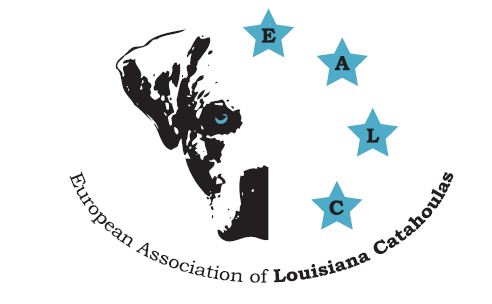 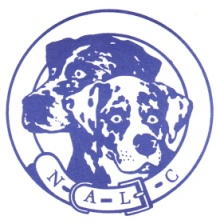 EALC & NALC SHOW26. -29. September 2019,  Mitrov Farm (CR)AnmeldungTeilnehmer können sich zu den unten genannten Wettbewerben anmelden. Die Regularien und die Voraussetzungen zur Teilnahme an den Wettbewerben finden Sie in der Übersicht hier (www.ealc.info) . Bitte prüfen Sie vor Anmeldung, welcher Wettbewerb für Sie und ihren Hund möglich ist. Die angegebenen Termine hinter den Wettwerben sind die voraussichtliche Planung und ohne Gewähr.Sollten Sie mehr als 2 Hunden in einer Disziplin anmelden wollen, kopieren sie diesen Teil der Anmeldung aus diesem Dokument für den dritten Hund und fügen ihn entsprechend an.Für die Rassehundeausstellung und den Cow dog trial sind nur NALC registrierte Catahoulas zugelassen. Für alle anderen Wettbewerbe sind auch anderweitig registrierten Catahoula zugelassen.Anmeldeschluß ist der 6. September 2019Rassehundeausstellung – Klassen  Nur NALC registrierte Catahoulas sind zugelassen.NALC  JR. SHOWMANSHIP – 28.09.2019Klasse # ___Name des Kindes _________________________________Zwingername des Hundes_______________________________Klasse # ___ Name des Kindes __________________________________Zwingername des Hundes_________________________________________
NALC  Rassehundeausstellung – 28.09.2019Klasse # ____Zwingername des Hundes________________________________NALC Reg # _________________ __________ Wurftag_____________Eigentümer______________________gezeigt von________________________Klasse # ____Zwingername des Hundes________________________________NALC Reg # ____________________________ Wurftag_____________Eigentümer______________________gezeigt von________________________Klasse # ____Zwingername des Hundes________________________________NALC Reg # _____________________________ Wurftag_____________Eigentümer______________________gezeigt von________________________Klasse # ____Zwingername des Hundes________________________________NALC Reg # _____________________________ Wurftag_____________Eigentümer______________________gezeigt von________________________NALC  Unterordnungs Wettbewerb – nur Level II ist verfügbar - 26.09.2019Alle in einem Zuchtverband registrierten Catahoulas sind zugelassen.Level #___Zwingername des Hundes_________________________Eigentümer______________________Zuchtverband + Reg. #__________________ Wurftag_________gezeigt von__________________Level #___Zwingername des Hundes_________________________Eigentümer______________________Zuchtverband + Reg. #__________________ Wurftag_________gezeigt von__________________EALC MANTRAILING Wettbewerb – Level I & Level II  - 26. – 28.09.2019Alle in einem Zuchtverband registrierten Catahoulas sind zugelassen.Level #___Zwingername des Hundes_________________________Eigentümer______________________Zuchtverband + Reg. #__________________ Wurftag_________gezeigt von__________________Level #___Zwingername des Hundes_________________________Eigentümer______________________Zuchtverband + Reg. #__________________ Wurftag_________gezeigt von__________________EALC  Rettungshunde Wettbewerb – Flächensuche – 27.09.2019Alle in einem Zuchtverband registrierten Catahoulas sind zugelassen.Zwingername des Hundes___________________Eigentümer_____________________Zuchtverband + Reg. #__________________ Wurftag_________gezeigt von__________________Zwingername des Hundes___________________Eigentümer_____________________Zuchtverband + Reg. #__________________ Wurftag_________gezeigt von__________________BikeJöring & Scooter – 27.09.2019Alle in einem Zuchtverband registrierten Catahoulas sind zugelassen.Bike #___ Zwingername des Hundes___________________Eigentümer____________________Zuchtverband + Reg. #__________________ Wurftag_________gezeigt von__________________Scooter #__Zwingername des Hundes___________________Eigentümer______________Zuchtverband + Reg. #__________________ Wurftag_________gezeigt von__________________Fährtenarbeit –  Level 1 & Level II - 26. - 27.09.2019Alle in einem Zuchtverband registrierten Catahoulas sind zugelassen.Level #____Zwingername des Hundes___________________Eigentümer____________________Zuchtverband + Reg. #__________________ Wurftag_________gezeigt von__________________Level #__Zwingername des Hundes___________________Eigentümer______________Zuchtverband + Reg. #__________________ Wurftag_________gezeigt von__________________NALC & EALC Cow dog trial – 28.09.2019Nur NALC registrierte Catahoulas sind zugelassen.Zwingername des Hundes___________________Eigentümer_____________________NALC Reg. #__________________ Wurftag_________gezeigt von__________________Zwingername des Hundes___________________Eigentümer_____________________NALC Reg. #__________________ Wurftag_________gezeigt von_________________________EALC Catahoula  Fun Wettbewerb – lasst Euch überraschen! – 29.09.2019Auch für Catahoulas ohne Papiere, Catahoula Mix und andere Rassen – keine GebührenName des Hundes___________________Eigentümer_____________________Wurftag_________Rasse____________Name des Hundes___________________Eigentümer_____________________Wurftag_________Rasse___________Anmeldegebühren: Kreuzen Sie Ihre Anmeldungen an. Lesen Sie bitte die Regeln zu den Wettbewerben!!*Nachlass auf Ausstellunggebühren für EALC Mitglieder:   1 Hund - 15 € pro  Hund (wie oben)                                                                      bei Anmeldung 2 Hunde – 12 € pro Hund                                                                                  3 und mehr Hunde – 10 € pro HundTagesanmeldungen sind nur für die Rassehundeausstellung zugelassen!Keine Ausnahmen und kein Mitgliedsnachlass: 38  € pro Hund/17 € für Junior ShowmanshipDie Anmeldegebühren sind zusammen mit der Anmeldung zu überweisen.Eine Anmeldung ohne Zahlung der Gebühren und Nachweis der Stammbaumpapiere des Catahoulas (z.B. Scann) ist ungültig!Banküberweisung:Sparkasse Bad Tölz-WolfratshausenKto. Inhaber: EALCIBAN: DE25 7005 4306 0011 4480 73  BIC: BYLADEM1WORVerwendungszweck: EALC Show September 2019Fragen an catahoula@ealc.info.Senden Sie bitte Ihr vollständig ausgefülltes Anmeldeformular zusammen mit der Kopie der Stammbaum- Papiere aller angemeldeten Catahoulas sowie gleichzeitiger Überweisung bzw. Barzahlung an catahoula@ealc.info Anmeldungen für die Wettbewerbe, außer Ausstellung, müssen bis zum Anmeldeschluß06. September 2019 eingegangen und bezahlt sein. Anmeldegebühren werden nicht zurück erstattet!Alle Hunde müssen frei sein von Parasiten oder ansteckenden Krankheiten. Der Impfpass und die Gesundheit des Hundes werden bei Anmeldung überprüft.Erklärung:Alle oben genannten Anmeldungen und angemeldeten Hunde sind in meiner Verantwortung und nicht der des NALC, EALC, des Eigentümers der Mitrov Farm oder des Veranstalters. Ich weiß, dass Hunde, die nicht an einem Wettbewerb teilnehmen auf dem Gelände an der Leine oder in einer Hundebox zu halten sind. Zu den Wettbewerben sind nur Hunde mit adäquatem Halsband oder Leine zugelassen. Ich verstehe, dass Hundebesitzer und/oder Teilnehmer, die ihren Hund nicht unter Kontrolle haben, die Veranstaltung oder andere Teilnehmer stören oder gegen das Tierschutzgesetz verstoßen, das Veranstaltungsgelände verlassen müssen. Ich weiß, dass mein Hund(e) einen adäquaten Impfstatus haben muss. Letzte Impfungen müssen mindestens 15 Tage vor der Veranstaltung durchgeführt worden sein. Für Schäden die durch meinen Hund oder mich entstehen trage ich selbst die Haftung.Ich akzeptiere und bin informiert über den Haftungsausschluss des EALC, des Eigentümers der Mitrov Farm und sämtlicher Veranstalter für eventuelle Personen- und Sachschäden oder Verluste.Unterschrift:___________________________Datum:______________________Name in Druckbuchstaben:__________________________Telefon: ________________Addresse:__________________________________________________________________UnterkunftAlle Zimmer der unten genannten Pensionen sind für die EALC&NALC Show reserviert und können nur über diese Anmeldung gebucht werden! Bezahlung der Unterkunft selbst in der Pension/Hotel.Ich benötige eine Unterkunft während der Veranstaltung  	JA/NEINVon Mittwoch 25.09.2019 bis___________________Von Donnerstag 26.09.2019 bis____________________Von Freitag 27.09.2019 bis_______________________Von Samstag 28.09.2019 bis_____________________Bitte buchen Sie in folgender Pension/Hotel:______________________Anzahl Personen__________________ Anzahl Hunde________________Anzahl Kinder__________________   Alter:_____________________Übernachtungskosten sind vor Ort an der Rezeption des Hotel/Pension selbst zu bezahlen.	Mögliche Unterkünfte sind max. 6-10 km vom Veranstaltungsort Mitrov Farm entfernt.MITROV FARM, Mitrov (www.mitrovskydvur.cz)Verpflegung auf dem Gelände möglicha) Camping möglichb) Wohnmobilstellplatz           LESNÍ PENSION, Podmitrov  (http://www.podmitrov.cz/ )Frühstück und Abendessen im Preis inbegriffena) Bungalows (Hunde erlaubt)b) Zimmer für 4 Personen, Gemeinschaftsbad im Flur (Hunde erlaubt)c) Zimmer für 2-4 Personen mit Badezimmer (Hunde erlaubt)Preis je nach gewähltem Zimmer 7,50 – 16,50 €/NachtPENSION “U STATKARKY”, Habří ( http://www.habri.eu/cs/penizon-u-statkarky/ )Selbstverpflegung möglich.Zimmer für 2-4 Personen mit Badezimmer, Hunde im Zimmer erlaubt (bevorzugt in der Box)10 – 12 € pro Nacht/pro PersonVejminek für 4 Personen (Badezimmer und Küche), Hunde sind erlaubt7,50 € pro Nacht/pro Person	Kinder je nach Alter mit PreisnachlassPENZION “VAŘEJKUV DVUR”, Meziboří (Strážek) (http://varejkuvdvur.webnode.cz/) Frühstück möglich. Selbstversorgung möglich (Küche verfügbar)Hunde erlaubt (bevorzugt in der Box)Zimmer für 2-3 Personen (mit Badezimmer)Zimmer für 2 + 3 Personen (mit Badezimmer)18,50 – 22 € pro Nacht/pro Person, Hunde 9 €Kinder je nach Alter mit PreisnachlassPENZION  “U VYLETU”, Moravec (http://penzion-vysocina.cz/)	Pension neu ausgestattet und renoviert	Selbstversorgung möglich, Küche verfügbar, Hunde im Zimmer erlaubt	Zimmer mit Bad für 2 +(1) Personen	8 – 11 € pro Nacht/pro Person, abhängig von der Anzahl der Übernachtungen , Hunde 2 €Kinder je nach Alter mit PreisnachlassKlasse # Junior ShowmanshipKlasse # HündinnenKlasse #Rüden1Mädchen/Jungen 7Jahre  und jünger63-6 Monate133-6  Monate2Mädchen 8-12 Jahre76-9 Monate146-9 Monate3Mädchen 13-16 Jahre89-12 Monate159-12 Monate4Jungen 8-12 Jahre91 Jahr und älter  (noch keinen Wurf gehabt)161 Jahr und älter (hat noch nicht gedeckt)5Jungen 13-16 Jahre101 Jahr und älter (bereits einen Wurf gehabt)171 Jahr und älter (hat bereits gedeckt)112 Jahre und älter mit Hüftbewertung (OFA)182 Jahre und älter mit Hüftbewertung (OFA)126 Jahre und älter (Senioren)196 Jahre und älter (Senior)Für die Klassesn #11 und #12 ist eine OFA Bewertung erforderlich (Hüftbewertung)Für die Klassesn #11 und #12 ist eine OFA Bewertung erforderlich (Hüftbewertung)Für die Klassesn #11 und #12 ist eine OFA Bewertung erforderlich (Hüftbewertung)Für die Klassesn #11 und #12 ist eine OFA Bewertung erforderlich (Hüftbewertung)Für die Klassesn #11 und #12 ist eine OFA Bewertung erforderlich (Hüftbewertung)Für die Klassesn #11 und #12 ist eine OFA Bewertung erforderlich (Hüftbewertung)KlassenEALC MitgliedNicht EALC MitgliedAnzahl Anmeldungen pro Klasse # GebührenJr. Showmanship5 € pro Kind10 € pro KindAusstellung*15 € pro Hund25 €/pro HundUnterordnung10 € pro Hund20 € pro HundMantrailing24 € pro Hund34 € pro HundRettungshunde20 € pro Hund30 € pro HundBikejöring & Scooter15 € pro Hund25 € pro HundCow dog trial34 € pro Hund44 € pro HundFährtenarbeit22 € pro Hund33 € pro HundPokal SponsoringJeder Betrag ist willkommen!Gesamtbetrag: